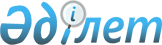 2023-2025 жылдарға арналған Катонқарағай ауданының бюджеті туралыШығыс Қазақстан облысы Катонқарағай аудандық мәслихатының 2022 жылғы 28 желтоқсандағы № 25/314-VII шешімі
      Қазақстан Республикасының Бюджет кодексінің 73, 75-баптарына, Қазақстан Республикасының "Қазақстан Республикасындағы жергілікті мемлекеттік басқару және өзін-өзі басқару туралы" Заңының 6-бабы 1-тармағының 1) тармақшасына сәйкес, Катонқарағай аудандық мәслихаты ШЕШТІ:
      1. 2023-2025 жылдарға арналған Катонқарағай ауданының бюджеті тиісінше 1, 2 және 3 қосымшаларға сәйкес, соның ішінде 2023 жылға мынадай көлемдерде бекітілсін:
      1) кірістер – 6 032 816,8 мың теңге, соның ішінде:
      салықтық түсімдер – 1 677 450,0 мың теңге;
      салықтық емес түсімдер – 16 656,6 мың теңге;
      негізгі капиталды сатудан түсетін түсімдер – 3 266,9 мың теңге;
      трансферттер түсімі – 4 335 443,3 мың теңге;
      2) шығындар – 6 306 399,9 мың теңге;
      3) таза бюджеттік кредиттеу – 45 922,8 мың теңге, соның ішінде:
      бюджеттік кредиттер – 108 675,0 мың теңге;
      бюджеттік кредиттерді өтеу – 62 752,2 мың теңге;
      4) қаржы активтерімен операциялар бойынша сальдо – 0,0 мың теңге, соның ішінде:
      қаржы активтерін сатып алу – 0,0 мың теңге;
      мемлекеттің қаржы активтерін сатудан түсетін түсімдер – 0,0 мың теңге;
      5) бюджет тапшылығы (профициті) – - 319 505,9 мың теңге;
      6) бюджет тапшылығын қаржыландыру (профицитін пайдалану) – 319 505,9 мың теңге:
      қарыздар түсімі – 108 675,0 мың теңге;
      қарыздарды өтеу – 62 752,2 мың теңге;
      бюджет қаражатының пайдаланылатын қалдықтары – 273 583,1 мың теңге.
      Ескерту. 1-тармақ жаңа редакцияда - Шығыс Қазақстан облысы Катонқарағай аудандық мәслихатының 28.11.2023 № 9/112-VIII шешімімен (01.01.2023 бастап қолданысқа енгізіледі).


      2. 2023 жылға арналған аудандық бюджетте облыстық бюджеттен берілетін субвенция көлемі 897 779,0 мың теңге сомасында белгіленгені ескерілсін.
      3. 2023 жылға арналған ауданның жергілікті атқарушы органының резерві 32506,0 мың теңге сомасында бекітілсін. 
      4. 2023 жылға арналған аудан бюджетінде ауылдық округтер бюджеттеріне берілетін субвенция көлемі 651 957,0 мың теңге сомасында ескерілсін, соның ішінде: 
       Аққайнар ауылдық округі – 53 602,0 мың теңге;
      Ақсу ауылдық округі – 57 627,0 мың теңге;
      Алтынбел ауылдық округі – 49 712,0 мың теңге; 
      Белқарағай ауылдық округі – 41 772,0 мың теңге;
      Жамбыл ауылдық округі – 37 133,0 мың теңге;
      Катонқарағай ауылдық округі – 70 968,0 мың теңге;
      Коробиха ауылдық округі – 63 028,0 мың теңге;
      Ново-Поляковка ауылдық округі – 53 201,0 мың теңге;
      Ново-Хайрузовка ауылдық округі – 50 841,0 мың теңге;
      Өрел ауылдық округі – 42 972,0 мың теңге;
      Солдатово ауылдық округі – 39 234,0 мың теңге;
      Солоновка ауылдық округі – 31 642,0 мың теңге;
      Үлкен Нарын ауылдық округі – 60 225,0 мың теңге.
      2023 жылға арналған аудан бюджетінде облыстық бюджеттен ауылдық округтер бюджеттеріне берілетін ағымдағы нысаналы трансферттердің көлемі 190771,0 мың теңге сомасында ескерілсін, соның ішінде:
      Белқарағай ауылдық округі – 57008,7 мың теңге;
      Катонқарағай ауылдық округі – 20700,0 мың теңге;
      Өрел ауылдық округі – 5700,0 мың теңге;
      Алтынбел ауылдық округі – 92791,3 мың теңге;
      Жамбыл ауылдық округі – 14571,0 мың теңге.
      Ескерту. 4-тармаққа өзгеріс енгізілді - Шығыс Қазақстан облысы Катонқарағай аудандық мәслихатының 26.06.2023 № 5/53-VIII шешімімен (01.01.2023 бастап қолданысқа енгізіледі).


      5. 2023 жылға арналған жергілікті бюджеттен қаржыландырылатын бюджеттік бағдарламалардың тізбесі 4-қосымшаға сәйкес бекітілсін.
      6. 2023 жылға арналған аудандық бюджетке облыстық бюджеттен түскен нысаналы ағымдағы трансферттер және даму трансферттері 5-қосымшаға сәйкес ескерілсін.
      7. 2023 жылға арналған аудандық бюджетке республикалық бюджеттен түскен нысаналы ағымдағы трансферттер және даму трансферттері 6-қосымшаға сәйкес ескерілсін.
      8. Бюджеттік инвестициялық жобаларды (бағдарламаларды) іске асыруға бағытталған бюджеттік бағдарламаларға бөлінген 2023 – 2025 жылдарға арналған аудан бюджетінің бюджетік даму бағдарламаларының тізбесі 7-қосымшаға сәйкес ескерілсін.
      9. 2023 жылға арналған ауылдық елді мекендердің әлеуметтік саласының мамандарына әлеуметтік қолдау шараларын іске асыру 8-қосымшаға сәйкес ескерілсін.
      10. 2023-2025 жылдарға арналған ауданның жергілікті атқарушы органдарының резерві 9-қосымшаға сәйкес ескерілсін.
      11. Осы шешім 2023 жылғы 1 қаңтардан бастап қолданысқа енгізіледі. 2023 жылға арналған Катонқарағай ауданының бюджеті
      Ескерту. 1-қосымша жаңа редакцияда - Шығыс Қазақстан облысы Катонқарағай аудандық мәслихатының 28.11.2023 № 9/112-VIII шешімімен (01.01.2023 бастап қолданысқа енгізіледі). 2024 жылға арналған Катонқарағай ауданының бюджеті 2025 жылға арналған Катонқарағай ауданының бюджет 2023 жылға арналған жергілікті бюджеттен қаржыландырылатын бюджеттік бағдарламалардың тізбесі
      Ескерту. 4-қосымша жаңа редакцияда - Шығыс Қазақстан облысы Катонқарағай аудандық мәслихатының 28.11.2023 № 9/112-VIII шешімімен (01.01.2023 бастап қолданысқа енгізіледі). 2023 жылға арналған аудандық бюджетке облыстық бюджеттен түскен нысаналы ағымдағы трансферттер және даму трансферттері
      Ескерту. 5-қосымша жаңа редакцияда - Шығыс Қазақстан облысы Катонқарағай аудандық мәслихатының 28.11.2023 № 9/112-VIII шешімімен (01.01.2023 бастап қолданысқа енгізіледі). 2023 жылға арналған аудандық бюджетке республикалық бюджеттен түскен нысаналы ағымдағы трансферттер және даму трансферттері
      Ескерту. 6-қосымша жаңа редакцияда - Шығыс Қазақстан облысы Катонқарағай аудандық мәслихатының 28.11.2023 № 9/112-VIII шешімімен (01.01.2023 бастап қолданысқа енгізіледі). Бюджеттік инвестициялық жобаларды (бағдарламаларды) іске асыруға бағытталған, бюджеттік бағдарламаларға бөлінген 2023-2025 жылдарға арналған аудан бюджетінінің даму бағдарламаларының тізбесі
      Ескерту. 7-қосымша жаңа редакцияда - Шығыс Қазақстан облысы Катонқарағай аудандық мәслихатының 28.11.2023 № 9/112-VIII шешімімен (01.01.2023 бастап қолданысқа енгізіледі). 2023 жылы ауылдық елді мекендердің әлеуметтік саласының мамандарына әлеуметтік қолдау шараларын іске асыру 2023-2025 жылдарға арналған ауданның жергілікті атқарушы органдарының резерві
      Ескерту. 9-қосымша жаңа редакцияда - Шығыс Қазақстан облысы Катонқарағай аудандық мәслихатының 24.10.2023 № 8/84-VIII шешімімен (01.01.2023 бастап қолданысқа енгізіледі).
					© 2012. Қазақстан Республикасы Әділет министрлігінің «Қазақстан Республикасының Заңнама және құқықтық ақпарат институты» ШЖҚ РМК
				
      Катонқарағай аудандық мәслихатының хатшысы 

Д. Бралинов
Катонқарағай аудандық мәслихатының 2022 жылғы 28 желтоқсандағы № 25/314-VII шешіміне 1-қосымша
Санаты
Санаты
Санаты
Санаты
Барлық кірістер (мың теңге)
Сыныбы
Сыныбы
Сыныбы
Барлық кірістер (мың теңге)
Кіші сыныбы
Кіші сыныбы
Барлық кірістер (мың теңге)
Атауы
Барлық кірістер (мың теңге)
1
2
3
4
5
I.Кірістер
6032816,8
1
Салықтық түсімдер
1677450,0
01
Табыс салығы
946609,0
1
Корпоративтік табыс салығы
100779,0
2
Жеке табыс салығы
845830,0
03
Әлеуметтiк салық
662601,0
1
Әлеуметтік салық
662601,0
04
Меншiкке салынатын салықтар
41400,0
1
Мүлiкке салынатын салықтар
41400,0
05
Тауарларға, жұмыстарға және көрсетілетін  қызметтерге салынатын ішкі салықтар
15076,0
2
Акциздер
2662,0
3
Табиғи және басқа да ресурстарды пайдаланғаны үшiн түсетiн түсiмдер
3631,0
4
Кәсiпкерлiк және кәсiби қызметтi жүргiзгенi үшiн алынатын алымдар
8783,0
08
Заңдық маңызы бар әрекеттерді жасағаны және (немесе) оған уәкілеттігі бар мемлекеттік органдар немесе лауазымды адамдар құжаттар бергені үшін алынатын міндетті төлемдер
11764,0
1
Мемлекеттік баж
11764,0
2
Салықтық емес түсiмдер
16656,6
01
Мемлекеттік меншіктен түсетін кірістер
4157,9
5
Мемлекет меншігіндегі мүлікті жалға беруден түсетін кірістер
4087,9
7
Мемлекеттік бюджеттен берілген кредиттер бойынша сыйақылар
70,0
04
Мемлекеттік бюджеттен қаржыландырылатын, сондай-ақ Қазақстан Республикасы Ұлттық Банкінің бюджетінен (шығыстар сметасынан) ұсталатын және қаржыландырылатын мемлекеттік мекемелер салатын айыппұлдар, өсімпұлдар, санкциялар, өндіріп алулар
734,7
1
Мұнай секторы ұйымдарынан, Жәбірленушілерге өтемақы қорына, Білім беру инфрақұрылымын қолдау қорына және Арнаулы мемлекеттік қорға түсетін түсімдерді қоспағанда, мемлекеттік бюджеттен қаржыландырылатын, сондай-ақ Қазақстан Республикасы Ұлттық Банкінің бюджетінен (шығыстар сметасынан) ұсталатын және қаржыландырылатын мемлекеттік мекемелер салатын айыппұлдар, өсімпұлдар, санкциялар, өндіріп алулар
734,7
06
Басқа да салықтық емес түсiмдер 
11764,0
1
Басқа да салықтық емес түсiмдер 
11764,0
3
Негізгі капиталды сатудан түсетін түсімдер
3266,9
01
Мемлекеттік мекемелерге бекітілген мемлекеттік мүлікті сату
2027,0
1
Мемлекеттік мекемелерге бекітілген мемлекеттік мүлікті сату
2027,0
03
Жердi және материалдық емес активтердi сату
1239,9
1
Жерді сату
1239,9
4
Трансферттердің түсімдері
4335443,3
01
Төмен тұрған мемлекеттiк басқару органдарынан трансферттер 
2845,5
3
Аудандық маңызы бар қалалардың, ауылдардың, кенттердің, ауылдық округтардың бюджеттерінен трансферттер
2845,5
02
Мемлекеттiк басқарудың жоғары тұрған  органдарынан түсетiн трансферттер
4332597,8
2
Облыстық бюджеттен түсетiн трансферттер
4332597,8
Функционалдық топ
Функционалдық топ
Функционалдық топ
Функционалдық топ
Сомасы (мың теңге)
Бюджеттік бағдарламалардың әкiмшiсi
Бюджеттік бағдарламалардың әкiмшiсi
Бюджеттік бағдарламалардың әкiмшiсi
Сомасы (мың теңге)
Бағдарлама
Бағдарлама
Сомасы (мың теңге)
Атауы
Сомасы (мың теңге)
1
2
3
4
5
II. Шығындар
6306399,9
01
Жалпы сипаттағы мемлекеттiк көрсетілетін қызметтер
930382,2
112
Аудан (облыстық маңызы бар қала) мәслихатының аппараты
50445,0
001
Аудан (облыстық маңызы бар қала) мәслихатының қызметін қамтамасыз ету жөніндегі қызметтер
49853,6
003
Мемлекеттік органның күрделі шығыстары
591,4
122
Аудан (облыстық маңызы бар қала) әкімінің аппараты
280423,9
001
Аудан (облыстық маңызы бар қала) әкімінің қызметін қамтамасыз ету жөніндегі қызметтер
219268,0
003
Мемлекеттік органның күрделі шығыстары
15560,0
113
Төменгі тұрған бюджеттерге берілетін нысаналы ағымдағы трансферттер
45595,9
458
Ауданның (облыстық маңызы бар қаланың) тұрғын үй-коммуналдық шаруашылығы, жолаушылар көлігі және автомобиль жолдары бөлімі
465480,1
001
Жергілікті деңгейде тұрғын үй-коммуналдық шаруашылығы, жолаушылар көлігі және автомобиль жолдары саласындағы мемлекеттік саясатты іске асыру жөніндегі қызметтер
61620,0
013
Мемлекеттік органның күрделі шығыстары
250,0
113
Төменгі тұрған бюджеттерге берілетін нысаналы ағымдағы трансферттер
403610,1
459
Ауданның (облыстық маңызы бар қаланың) экономика және қаржы бөлімі
99249,0
001
Ауданның (облыстық маңызы бар қаланың) экономикалық саясаттын қалыптастыру мен дамыту, мемлекеттік жоспарлау, бюджеттік атқару және коммуналдық меншігін басқару саласындағы мемлекеттік саясатты іске асыру жөніндегі қызметтер
82344,5
003
Салық салу мақсатында мүлікті бағалауды жүргізу
1012,0
010
Жекешелендіру, коммуналдық меншікті басқару, жекешелендіруден кейінгі қызмет және осыған байланысты дауларды реттеу
46,5
015
Мемлекеттік органның күрделі шығыстары
2082,0
113
Төменгі тұрған бюджеттерге берілетін нысаналы ағымдағы трансферттер
13764,0
493
Ауданның (облыстық маңызы бар қаланың) кәсіпкерлік, өнеркәсіп және туризм бөлімі
34784,2
001
Жергілікті деңгейде кәсіпкерлікті, өнеркәсіпті және туризмді дамыту саласындағы мемлекеттік саясатты іске асыру жөніндегі қызметтер
34784,2
02
Қорғаныс
213419,0
122
Аудан (облыстық маңызы бар қала) әкімінің аппараты
213419,0
005
Жалпыға бірдей әскери міндетті атқару шеңберіндегі іс-шаралар
19264,0
006
Аудан (облыстық маңызы бар қала) ауқымындағы төтенше жағдайлардың алдын алу және оларды жою
194155,0
03
Қоғамдық тәртіп, қауіпсіздік, құқықтық, сот, қылмыстық-атқару қызметі
1250,0
458
Ауданның (облыстық маңызы бар қаланың) тұрғын үй-коммуналдық шаруашылығы, жолаушылар көлігі және автомобиль жолдары бөлімі
1250,0
021
Елдi мекендерде жол қозғалысы қауiпсiздiгін қамтамасыз ету
1250,0
06
Әлеуметтiк көмек және әлеуметтiк қамсыздандыру
631588,4
451
Ауданның (облыстық маңызы бар қаланың) жұмыспен қамту және әлеуметтік бағдарламалар бөлімі
631588,4
001
Жергілікті деңгейде халық үшін әлеуметтік бағдарламаларды жұмыспен қамтуды қамтамасыз етуді іске асыру саласындағы мемлекеттік саясатты іске асыру жөніндегі қызметтер
63006,7
002
Жұмыспен қамту бағдарламасы
105741,4
004
Ауылдық жерлерде тұратын денсаулық сақтау, білім беру, әлеуметтік қамтамасыз ету, мәдениет, спорт және ветеринар мамандарына отын сатып алуға Қазақстан Республикасының заңнамасына сәйкес әлеуметтік көмек көрсету
59499,0
005
Мемлекеттік атаулы әлеуметтік көмек 
70714,0
006
Тұрғын үйге көмек көрсету
245,0
007
Жергілікті өкілетті органдардың шешімі бойынша мұқтаж азаматтардың жекелеген топтарына әлеуметтік көмек
46043,0
010
Үйден тәрбиеленіп оқытылатын мүгедектігі бар балаларды материалдық қамтамасыз ету
883,5
011
Жәрдемақыларды және басқа да әлеуметтік төлемдерді есептеу, төлеу мен жеткізу бойынша қызметтерге ақы төлеу
1902,0
014
Мұқтаж азаматтарға үйде әлеуметтiк көмек көрсету
204848,0
017
Оңалтудың жеке бағдарламасына сәйкес мұқтаж мүгедектігі бар адамдарды протездік-ортопедиялық көмек, сурдотехникалық құралдар, тифлотехникалық құралдар, санаторий-курорттық емделу, мiндеттi гигиеналық құралдармен қамтамасыз ету, арнаулы жүрiп-тұру құралдары, жеке көмекшінің және есту бойынша мүгедектігі бар адамдарға қолмен көрсететiн тіл маманының қызметтері мен қамтамасыз ету
17829,0
021
Мемлекеттік органның күрделі шығыстары
881,8
023
Жұмыспен қамту орталықтарының қызметін қамтамасыз ету
39024,0
050
Қазақстан Республикасында мүгедектігі бар адамдардың құқықтарын қамтамасыз етуге және өмір сүру сапасын жақсарту
18971,0
067
Ведомстволық бағыныстағы мемлекеттік мекемелер мен ұйымдардың күрделі шығыстары
0,0
094
Әлеуметтік көмек ретінде тұрғын үй сертификаттарын беру
2000,0
07
Тұрғын үй-коммуналдық шаруашылық
1536756,4
458
Ауданның (облыстық маңызы бар қаланың) тұрғын үй-коммуналдық шаруашылығы, жолаушылар көлігі және автомобиль жолдары бөлімі
460089,4
004
Азаматтардың жекелеген санаттарын тұрғын үймен қамтамасыз ету
304800,0
012
Сумен жабдықтау және су бұру жүйесінің жұмыс істеуі
20443,8
015
Елдi мекендердегі көшелердi жарықтандыру
12127,0
026
Ауданның (облыстық маңызы бар қаланың) коммуналдық меншігіндегі жылу жүйелерін қолдануды ұйымдастыру
122359,6
031
Кондоминиум объектісіне техникалық паспорттар дайындау
259,0
033
Инженерлік-коммуникациялық инфрақұрылымды жобалау, дамыту және (немесе) жайластыру
100,0
466
Ауданның (облыстық маңызы бар қаланың) сәулет, қала құрылысы және құрылыс бөлімі
1076667,0
003
Коммуналдық тұрғын үй қорының тұрғын үйін жобалау және (немесе) салу, реконструкциялау
10000,0
058
Елді мекендердегі сумен жабдықтау және су бұру жүйелерін дамыту
1066667,0
08
Мәдениет, спорт, туризм және ақпараттық кеңістiк
629889,8
465
Ауданның (облыстық маңызы бар қаланың) дене шынықтыру және спорт бөлімі
0,0
001
Жергілікті деңгейде дене шынықтыру және спорт саласындағы мемлекеттік саясатты іске асыру жөніндегі қызметтер
0,0
006
Аудандық (облыстық маңызы бар қалалық) деңгейде спорттық жарыстар өткiзу
0,0
007
Әртүрлi спорт түрлерi бойынша аудан (облыстық маңызы бар қала) құрама командаларының мүшелерiн дайындау және олардың облыстық спорт жарыстарына қатысуы
0,0
478
Ауданның (облыстық маңызы бар қаланың) ішкі саясат, мәдениет және тілдерді дамыту бөлімі
0,0
001
Ақпаратты, мемлекеттілікті нығайту және азаматтардың әлеуметтік сенімділігін қалыптастыру саласында жергілікті деңгейде мемлекеттік саясатты іске асыру жөніндегі қызметтер
0,0
004
Жастар саясаты саласында іс-шараларды іске асыру
0,0
005
Мемлекеттік ақпараттық саясат жүргізу жөніндегі қызметтер
0,0
007
Аудандық (қалалық) кiтапханалардың жұмыс iстеуi
0,0
008
Мемлекеттiк тiлдi және Қазақстан халқының басқа да тiлдерін дамыту
0,0
009
Мәдени-демалыс жұмысын қолдау
0,0
032
Ведомстволық бағыныстағы мемлекеттік мекемелер мен ұйымдардың күрделі шығыстары
0,0
819
Ауданның (облыстық маңызы бар қаланың) ішкі саясат, мәдениет, тілдерді дамыту және спорт бөлімі)
629889,8
001
Ақпаратты, мемлекеттілікті нығайту және азаматтардың әлеуметтік сенімділігін қалыптастыру саласында жергілікті деңгейде мемлекеттік саясатты іске асыру жөніндегі қызметтер
60685,0
004
Жастар саясаты саласында іс-шараларды іске асыру
24825,0
005
Мемлекеттік ақпараттық саясат жүргізу жөніндегі қызметтер
12480,0
007
Аудандық (қалалық) кiтапханалардың жұмыс iстеуi
76115,0
008
Мемлекеттiк тiлдi және Қазақстан халқының басқа да тiлдерін дамыту
13360,0
009
Мәдени-демалыс жұмысын қолдау
400737,0
014
Аудандық (облыстық маңызы бар қалалық) деңгейде спорттық жарыстар өткiзу
4655,0
015
Әртүрлi спорт түрлерi бойынша аудан (облыстық маңызы бар қала) құрама командаларының мүшелерiн дайындау және олардың облыстық спорт жарыстарына қатысуы
6288,0
032
Ведомстволық бағыныстағы мемлекеттік мекемелер мен ұйымдардың күрделі шығыстары
30744,8
10
Ауыл, су, орман, балық шаруашылығы, ерекше қорғалатын табиғи аумақтар, қоршаған ортаны және жануарлар дүниесін қорғау, жер қатынастары
91700,4
462
Ауданның (облыстық маңызы бар қаланың) ауыл шаруашылығы бөлімі
36251,0
001
Жергілікті деңгейде ауыл шаруашылығы саласындағы мемлекеттік саясатты іске асыру жөніндегі қызметтер
36201,0
113
Төменгі тұрған бюджеттерге берілетін нысаналы ағымдағы трансферттер
50,0
463
Ауданның (облыстық маңызы бар қаланың) жер қатынастары бөлімі
29696,0
001
Аудан (облыстық маңызы бар қала) аумағында жер қатынастарын реттеу саласындағы мемлекеттік саясатты іске асыру жөніндегі қызметтер
29446,0
006
Аудандардың, облыстық маңызы бар, аудандық маңызы бар қалалардың, кенттердiң, ауылдардың, ауылдық округтердiң шекарасын белгiлеу кезiнде жүргiзiлетiн жерге орналастыру
0,0
007
Мемлекеттік органның күрделі шығыстары
250,0
459
Ауданның (облыстық маңызы бар қаланың) экономика және қаржы бөлімі
22153,3
099
Мамандарға әлеуметтік қолдау көрсету жөніндегі шараларды іске асыру
22153,3
466
Ауданның (облыстық маңызы бар қаланың) сәулет, қала құрылысы және құрылыс бөлімі
3600,1
010
Ауыл шаруашылығы объектілерін дамыту
3600,1
11
Өнеркәсіп, сәулет, қала құрылысы және құрылыс қызметі
46126,9
466
Ауданның (облыстық маңызы бар қаланың) сәулет, қала құрылысы және құрылыс бөлімі
46126,9
001
Құрылыс, облыс қалаларының, аудандарының және елді мекендерінің сәулеттік бейнесін жақсарту саласындағы мемлекеттік саясатты іске асыру және ауданның (облыстық маңызы бар қаланың) аумағын оңтайлы және тиімді қала құрылыстық игеруді қамтамасыз ету жөніндегі қызметтер
45878,1
015
Мемлекеттік органның күрделі шығыстары
248,8
12
Көлiк және коммуникация
8497,2
458
Ауданның (облыстық маңызы бар қаланың) тұрғын үй-коммуналдық шаруашылығы, жолаушылар көлігі және автомобиль жолдары бөлімі
8497,2
022
Көлік инфрақұрылымын дамыту
2555,4
023
Автомобиль жолдарының жұмыс істеуін қамтамасыз ету
1559,4
024
Кентiшiлiк (қалаiшiлiк), қала маңындағы ауданiшiлiк қоғамдық жолаушылар тасымалдарын ұйымдастыру
562,0
045
Аудандық маңызы бар автомобиль жолдарын және елді-мекендердің көшелерін күрделі және орташа жөндеу
3820,4
13
Басқалар
1284644,0
459
Ауданның (облыстық маңызы бар қаланың) экономика және қаржы бөлімі
32080,0
012
Ауданның (облыстық маңызы бар қаланың) жергілікті атқарушы органының резерві 
32080,0
466
Ауданның (облыстық маңызы бар қаланың) сәулет, қала құрылысы және құрылыс бөлімі
1252564,0
079
"Ауыл-Ел бесігі" жобасы шеңберінде ауылдық елді мекендердегі әлеуметтік және инженерлік инфрақұрылымдарды дамыту
1252564,0
14
Борышқа қызмет көрсету
26775,0
459
Ауданның (облыстық маңызы бар қаланың) экономика және қаржы бөлімі
26775,0
021
Жергілікті атқарушы органдардың облыстық бюджеттен қарыздар бойынша сыйақылар мен өзге де төлемдерді төлеу бойынша борышына қызмет көрсету
26775,0
15
Трансферттер
905370,6
459
Ауданның (облыстық маңызы бар қаланың) экономика және қаржы бөлімі
905370,6
006
Пайдаланылмаған (толық пайдаланылмаған) нысаналы трансферттерді қайтару
4229,2
024
Заңнаманы өзгертуге байланысты жоғары тұрған бюджеттің шығындарын өтеуге төменгі тұрған бюджеттен ағымдағы нысаналы трансферттер
56487,1
038
Субвенциялар
651957,0
053
Жергілікті атқарушы органдардың шешімі бойынша толық пайдалануға рұқсат етілген, өткен қаржы жылында бөлінген, пайдаланылмаған (түгел пайдаланылмаған) нысаналы даму трансферттерінің сомасын қайтару
54092,2
054
Қазақстан Республикасының Ұлттық қорынан берілетін нысаналы трансферт есебінен республикалық бюджеттен бөлінген пайдаланылмаған (түгел пайдаланылмаған) нысаналы трансферттердің сомасын қайтару
138605,1
III. Таза бюджеттік кредиттеу
45922,8
Бюджеттік кредиттер
108675,0
10
Ауыл, су, орман, балық шаруашылығы, ерекше қорғалатын табиғи аумақтар, қоршаған ортаны және жануарлар дүниесін қорғау, жер қатынастары
108675,0
459
Ауданның (облыстық маңызы бар қаланың) экономика және қаржы бөлімі
108675,0
018
Мамандарды әлеуметтік қолдау шараларын іске асыру үшін бюджеттік кредиттер
108675,0
5
Бюджеттік кредиттерді өтеу
62752,2
01
Бюджеттік кредиттерді өтеу
62752,2
1
Мемлекеттік бюджеттен берілген бюджеттік кредиттерді өтеу
62752,2
IV. Қаржы активтерімен операциялар бойынша сальдо
0,0
Қаржы активтерін сатып алу
0,0
Мемлекеттің қаржы активтерін сатудан түсетін түсімдер
0,0
V. Бюджет тапшылығы (профициті)
-319505,9
VI. Бюджет тапшылығын қаржыландыру (профицитін пайдалану) 
319505,9
7
Қарыздар түсімдері
108675,0
01
Мемлекеттік ішкі қарыздар  
108675,0
2
Қарыз алу келісім-шарттары
108675,0
16
Қарыздарды өтеу
62752,2
459
Ауданның (облыстық маңызы бар қаланың) экономика және қаржы бөлімі
62752,2
005
Жергілікті атқарушы органның жоғары тұрған бюджет алдындағы борышын өтеу
62752,2
8
Бюджет қаражаттарының пайдаланылатын қалдықтары
273583,1
01
Бюджет қаражаты қалдықтары
273583,1
1
Бюджет қаражатының бос қалдықтары
273583,1Катонқарағай 
аудандық мәслихатының 
2022 жылғы 28 желтоқсандағы 
№25/314-VII шешіміне 2-қосымша
Санаты
Санаты
Санаты
Санаты
Барлық кірістер (мың теңге)
Сыныбы
Сыныбы
Сыныбы
Барлық кірістер (мың теңге)
Кіші сыныбы
Кіші сыныбы
Барлық кірістер (мың теңге)
Атауы
Барлық кірістер (мың теңге)
1
2
3
4
5
I.Кірістер
2699721,0
1
Салықтық түсімдер
1745082,0
01
Табыс салығы
924484,0
1
Корпоративтік табыс салығы
115037,0
2
Жеке табыс салығы
809447,0
03
Әлеуметтiк салық
742980,0
1
Әлеуметтік салық
742980,0
04
Меншiкке салынатын салықтар
44520,0
1
Мүлiкке салынатын салықтар
44520,0
05
Тауарларға, жұмыстарға және көрсетілетін  қызметтерге салынатын ішкі салықтар
19924,0
2
Акциздер
2900,0
3
Табиғи және басқа да ресурстарды пайдаланғаны үшiн түсетiн түсiмдер
7487,0
4
Кәсiпкерлiк және кәсiби қызметтi жүргiзгенi үшiн алынатын алымдар
9537,0
08
Заңдық маңызы бар әрекеттерді жасағаны және (немесе) оған уәкілеттігі бар мемлекеттік органдар немесе лауазымды адамдар құжаттар бергені үшін алынатын міндетті төлемдер
13174,0
1
Мемлекеттік баж
13174,0
2
Салықтық емес түсiмдер
3266,0
01
Мемлекеттік меншіктен түсетін кірістер
3266,0
5
Мемлекет меншігіндегі мүлікті жалға беруден түсетін кірістер
3207,0
7
Мемлекеттік бюджеттен берілген кредиттер бойынша сыйақылар
59,0
3
Негізгі капиталды сатудан түсетін түсімдер
3000,0
01
Мемлекеттік мекемелерге бекітілген мемлекеттік мүлікті сату
3000,0
1
Мемлекеттік мекемелерге бекітілген мемлекеттік мүлікті сату
3000,0
4
Трансферттердің түсімдері
948373,0
02
Мемлекеттiк басқарудың жоғары тұрған органдарынан түсетiн трансферттер
948373,0
2
Облыстық бюджеттен түсетiн трансферттер
948373,0
Функционалдық топ
Функционалдық топ
Функционалдық топ
Функционалдық топ
Сомасы (мың теңге)
Бюджеттік бағдарламалардың әкiмшiсi
Бюджеттік бағдарламалардың әкiмшiсi
Бюджеттік бағдарламалардың әкiмшiсi
Сомасы (мың теңге)
Бағдарлама
Бағдарлама
Сомасы (мың теңге)
Атауы
Сомасы (мың теңге)
1
2
3
4
5
II. Шығындар
2699721,0
01
Жалпы сипаттағы мемлекеттiк көрсетілетін қызметтер
635745,0
112
Аудан (облыстық маңызы бар қала) мәслихатының аппараты
46184,0
001
Аудан (облыстық маңызы бар қала) мәслихатының қызметін қамтамасыз ету жөніндегі қызметтер
46184,0
122
Аудан (облыстық маңызы бар қала) әкімінің аппараты
203003,0
001
Аудан (облыстық маңызы бар қала) әкімінің қызметін қамтамасыз ету жөніндегі қызметтер
196453,0
003
Мемлекеттік органның күрделі шығыстары
6550,0
458
Ауданның (облыстық маңызы бар қаланың) тұрғын үй-коммуналдық шаруашылығы, жолаушылар көлігі және автомобиль жолдары бөлімі
269487,0
001
Жергілікті деңгейде тұрғын үй-коммуналдық шаруашылығы, жолаушылар көлігі және автомобиль жолдары саласындағы мемлекеттік саясатты іске асыру жөніндегі қызметтер
26968,0
113
Төменгі тұрған бюджеттерге берілетін нысаналы ағымдағы трансферттер
242519,0
459
Ауданның (облыстық маңызы бар қаланың) экономика және қаржы бөлімі
88028,0
001
Ауданның (облыстық маңызы бар қаланың) экономикалық саясаттын қалыптастыру мен дамыту, мемлекеттік жоспарлау, бюджеттік атқару және коммуналдық меншігін басқару саласындағы мемлекеттік саясатты іске асыру жөніндегі қызметтер
81100,0
003
Салық салу мақсатында мүлікті бағалауды жүргізу
1012,0
010
Жекешелендіру, коммуналдық меншікті басқару, жекешелендіруден кейінгі қызмет және осыған байланысты дауларды реттеу
3920,0
015
Мемлекеттік органның күрделі шығыстары
1996,0
493
Ауданның (облыстық маңызы бар қаланың) кәсіпкерлік, өнеркәсіп және туризм бөлімі
29043,0
001
Жергілікті деңгейде кәсіпкерлікті, өнеркәсіпті және туризмді дамыту саласындағы мемлекеттік саясатты іске асыру жөніндегі қызметтер
29043,0
02
Қорғаныс
23616,0
122
Аудан (облыстық маңызы бар қала) әкімінің аппараты
23616,0
005
Жалпыға бірдей әскери міндетті атқару шеңберіндегі іс-шаралар
12616,0
006
Аудан (облыстық маңызы бар қала) ауқымындағы төтенше жағдайлардың алдын алу және оларды жою
11000,0
03
Қоғамдық тәртіп, қауіпсіздік, құқықтық, сот, қылмыстық-атқару қызметі
1250,0
458
Ауданның (облыстық маңызы бар қаланың) тұрғын үй-коммуналдық шаруашылығы, жолаушылар көлігі және автомобиль жолдары бөлімі
1250,0
021
Елдi мекендерде жол қозғалысы қауiпсiздiгін қамтамасыз ету
1250,0
06
Әлеуметтiк көмек және әлеуметтiк қамсыздандыру
565414,0
451
Ауданның (облыстық маңызы бар қаланың) жұмыспен қамту және әлеуметтік бағдарламалар бөлімі
565414,0
001
Жергілікті деңгейде халық үшін әлеуметтік бағдарламаларды жұмыспен қамтуды қамтамасыз етуді іске асыру саласындағы мемлекеттік саясатты іске асыру жөніндегі қызметтер
47690,0
002
Жұмыспен қамту бағдарламасы
42558,0
004
Ауылдық жерлерде тұратын денсаулық сақтау, білім беру, әлеуметтік қамтамасыз ету, мәдениет, спорт және ветеринар мамандарына отын сатып алуға Қазақстан Республикасының заңнамасына сәйкес әлеуметтік көмек көрсету
62509,0
005
Мемлекеттік атаулы әлеуметтік көмек 
35471,0
006
Тұрғын үйге көмек көрсету
1305,0
007
Жергілікті өкілетті органдардың шешімі бойынша мұқтаж азаматтардың жекелеген топтарына әлеуметтік көмек
28045,0
010
Үйден тәрбиеленіп оқытылатын мүгедек балаларды материалдық қамтамасыз ету
1654,0
011
Жәрдемақыларды және басқа да әлеуметтік төлемдерді есептеу, төлеу мен жеткізу бойынша қызметтерге ақы төлеу
2536,0
014
Мұқтаж азаматтарға үйде әлеуметтiк көмек көрсету
283767,0
017
Оңалтудың жеке бағдарламасына сәйкес мұқтаж мүгедектердi протездік-ортопедиялық көмек, сурдотехникалық құралдар, тифлотехникалық құралдар, санаторий-курорттық емделу, мiндеттi гигиеналық құралдармен қамтамасыз ету, арнаулы жүрiп-тұру құралдары, қозғалуға қиындығы бар бірінші топтағы мүгедектерге жеке көмекшінің және есту бойынша мүгедектерге қолмен көрсететiн тіл маманының қызметтері мен қамтамасыз ету
18033,0
023
Жұмыспен қамту орталықтарының қызметін қамтамасыз ету
40572,0
067
Ведомстволық бағыныстағы мемлекеттік мекемелер мен ұйымдардың күрделі шығыстары
1274,0
07
Тұрғын үй-коммуналдық шаруашылық
10935,0
458
Ауданның (облыстық маңызы бар қаланың) тұрғын үй-коммуналдық шаруашылығы, жолаушылар көлігі және автомобиль жолдары бөлімі
10935,0
015
Елдi мекендердегі көшелердi жарықтандыру
10935,0
08
Мәдениет, спорт, туризм және ақпараттық кеңістiк
516737,0
819
Ауданның (облыстық маңызы бар қаланың) ішкі саясат, мәдениет, тілдерді дамыту және спорт бөлімі)
516737,0
001
Ақпаратты, мемлекеттілікті нығайту және азаматтардың әлеуметтік сенімділігін қалыптастыру саласында жергілікті деңгейде мемлекеттік саясатты іске асыру жөніндегі қызметтер
38609,0
003
Мемлекеттік органның күрделі шығыстары
600,0
004
Жастар саясаты саласында іс-шараларды іске асыру
19665,0
005
Мемлекеттік ақпараттық саясат жүргізу жөніндегі қызметтер
12500,0
007
Аудандық (қалалық) кiтапханалардың жұмыс iстеуi
45312,0
008
Мемлекеттiк тiлдi және Қазақстан халқының басқа да тiлдерін дамыту
9546,0
009
Мәдени-демалыс жұмысын қолдау
390505,0
10
Ауыл, су, орман, балық шаруашылығы, ерекше қорғалатын табиғи аумақтар, қоршаған ортаны және жануарлар дүниесін қорғау, жер қатынастары
206728,0
462
Ауданның (облыстық маңызы бар қаланың) ауыл шаруашылығы бөлімі
30070,0
001
Жергілікті деңгейде ауыл шаруашылығы саласындағы мемлекеттік саясатты іске асыру жөніндегі қызметтер
30070,0
463
Ауданның (облыстық маңызы бар қаланың) жер қатынастары бөлімі
25630,0
001
Аудан (облыстық маңызы бар қала) аумағында жер қатынастарын реттеу саласындағы мемлекеттік саясатты іске асыру жөніндегі қызметтер
25630,0
459
Ауданның (облыстық маңызы бар қаланың) экономика және қаржы бөлімі
26228,0
099
Мамандарға әлеуметтік қолдау көрсету жөніндегі шараларды іске асыру
26228,0
466
Ауданның (облыстық маңызы бар қаланың) сәулет, қала құрылысы және құрылыс бөлімі
124800,0
010
Ауыл шаруашылығы объектілерін дамыту
124800,0
11
Өнеркәсіп, сәулет, қала құрылысы және құрылыс қызметі
30354,0
466
Ауданның (облыстық маңызы бар қаланың) сәулет, қала құрылысы және құрылыс бөлімі
30354,0
001
Құрылыс, облыс қалаларының, аудандарының және елді мекендерінің сәулеттік бейнесін жақсарту саласындағы мемлекеттік саясатты іске асыру және ауданның (облыстық маңызы бар қаланың) аумағын оңтайлы және тиімді қала құрылыстық игеруді қамтамасыз ету жөніндегі қызметтер
30354,0
12
Көлiк және коммуникация
538,0
458
Ауданның (облыстық маңызы бар қаланың) тұрғын үй-коммуналдық шаруашылығы, жолаушылар көлігі және автомобиль жолдары бөлімі
538,0
024
Кентiшiлiк (қалаiшiлiк), қала маңындағы ауданiшiлiк қоғамдық жолаушылар тасымалдарын ұйымдастыру
538,0
13
Басқалар
35026,0
459
Ауданның (облыстық маңызы бар қаланың) экономика және қаржы бөлімі
35026,0
012
Ауданның (облыстық маңызы бар қаланың) жергілікті атқарушы органының резерві 
35026,0
14
Борышқа қызмет көрсету
26764,0
459
Ауданның (облыстық маңызы бар қаланың) экономика және қаржы бөлімі
26764,0
021
Жергілікті атқарушы органдардың облыстық бюджеттен қарыздар бойынша сыйақылар мен өзге де төлемдерді төлеу бойынша борышына қызмет көрсету
26764,0
15
Трансферттер
646614,0
459
Ауданның (облыстық маңызы бар қаланың) экономика және қаржы бөлімі
646614,0
038
Субвенциялар
646614,0
III. Таза бюджеттік кредиттеу
47520,0
Бюджеттік кредиттер
108675,0
10
Ауыл, су, орман, балық шаруашылығы, ерекше қорғалатын табиғи аумақтар, қоршаған ортаны және жануарлар дүниесін қорғау, жер қатынастары
108675,0
459
Ауданның (облыстық маңызы бар қаланың) экономика және қаржы бөлімі
108675,0
018
Мамандарды әлеуметтік қолдау шараларын іске асыру үшін бюджеттік кредиттер
108675,0
5
Бюджеттік кредиттерді өтеу
61155,0
01
Бюджеттік кредиттерді өтеу
61155,0
1
Мемлекеттік бюджеттен берілген бюджеттік кредиттерді өтеу
61155,0
IV. Қаржы активтерімен операциялар бойынша сальдо
0,0
Қаржы активтерін сатып алу
0,0
Мемлекеттің қаржы активтерін сатудан түсетін түсімдер
0,0
V. Бюджет тапшылығы (профициті)
-47520,0
VI. Бюджет тапшылығын қаржыландыру (профицитін пайдалану) 
47520,0
7
Қарыздар түсімдері
108675,0
01
Мемлекеттік ішкі қарыздар 
108675,0
2
Қарыз алу келісім-шарттары
108675,0
16
Қарыздарды өтеу
61155,0
459
Ауданның (облыстық маңызы бар қаланың) экономика және қаржы бөлімі
61155,0
005
Жергілікті атқарушы органның жоғары тұрған бюджет алдындағы борышын өтеу
61155,0Катонқарағай 
аудандық мәслихатының 
2022 жылғы 28 желтоқсандағы 
№25/314-VII шешіміне 3-қосымша
Санаты
Санаты
Санаты
Санаты
Барлық кірістер (мың теңге)
Сыныбы
Сыныбы
Сыныбы
Барлық кірістер (мың теңге)
Кіші сыныбы
Кіші сыныбы
Барлық кірістер (мың теңге)
Атауы
Барлық кірістер (мың теңге)
1
2
3
4
5
I.Кірістер
2772057,0
1
Салықтық түсімдер
1845216,0
01
Табыс салығы
973007,0
1
Корпоративтік табыс салығы
123087,0
2
Жеке табыс салығы
849920,0
03
Әлеуметтiк салық
790200,0
1
Әлеуметтік салық
790200,0
04
Меншiкке салынатын салықтар
46746,0
1
Мүлiкке салынатын салықтар
46746,0
05
Тауарларға, жұмыстарға және көрсетілетін қызметтерге салынатын ішкі салықтар
20841,0
2
Акциздер
3045,0
3
Табиғи және басқа да ресурстарды пайдаланғаны үшiн түсетiн түсiмдер
7786,0
4
Кәсiпкерлiк және кәсiби қызметтi жүргiзгенi үшiн алынатын алымдар
10010,0
08
Заңдық маңызы бар әрекеттерді жасағаны және (немесе) оған уәкілеттігі бар мемлекеттік органдар немесе лауазымды адамдар құжаттар бергені үшін алынатын міндетті төлемдер
14422,0
1
Мемлекеттік баж
14422,0
2
Салықтық емес түсiмдер
3421,0
01
Мемлекеттік меншіктен түсетін кірістер
3421,0
5
Мемлекет меншігіндегі мүлікті жалға беруден түсетін кірістер
3367,0
7
Мемлекеттік бюджеттен берілген кредиттер бойынша сыйақылар
54,0
3
Негізгі капиталды сатудан түсетін түсімдер
3000,0
01
Мемлекеттік мекемелерге бекітілген мемлекеттік мүлікті сату
3000,0
1
Мемлекеттік мекемелерге бекітілген мемлекеттік мүлікті сату
3000,0
4
Трансферттердің түсімдері
920420,0
02
Мемлекеттiк басқарудың жоғары тұрған органдарынан түсетiн трансферттер
920420,0
2
Облыстық бюджеттен түсетiн трансферттер
920420,0
Функционалдық топ
Функционалдық топ
Функционалдық топ
Функционалдық топ
Сомасы (мың теңге)
Бюджеттік бағдарламалардың әкiмшiсi
Бюджеттік бағдарламалардың әкiмшiсi
Бюджеттік бағдарламалардың әкiмшiсi
Сомасы (мың теңге)
Бағдарлама
Бағдарлама
Сомасы (мың теңге)
Атауы
Сомасы (мың теңге)
1
2
3
4
5
II. Шығындар
2772057,0
01
Жалпы сипаттағы мемлекеттiк көрсетілетін қызметтер
550793,0
112
Аудан (облыстық маңызы бар қала) мәслихатының аппараты
46184,0
001
Аудан (облыстық маңызы бар қала) мәслихатының қызметін қамтамасыз ету жөніндегі қызметтер
46184,0
122
Аудан (облыстық маңызы бар қала) әкімінің аппараты
331943,0
001
Аудан (облыстық маңызы бар қала) әкімінің қызметін қамтамасыз ету жөніндегі қызметтер
325393,0
003
Мемлекеттік органның күрделі шығыстары
6550,0
458
Ауданның (облыстық маңызы бар қаланың) тұрғын үй-коммуналдық шаруашылығы, жолаушылар көлігі және автомобиль жолдары бөлімі
31968,0
001
Жергілікті деңгейде тұрғын үй-коммуналдық шаруашылығы, жолаушылар көлігі және автомобиль жолдары саласындағы мемлекеттік саясатты іске асыру жөніндегі қызметтер
31968,0
459
Ауданның (облыстық маңызы бар қаланың) экономика және қаржы бөлімі
106655,0
001
Ауданның (облыстық маңызы бар қаланың) экономикалық саясаттын қалыптастыру мен дамыту, мемлекеттік жоспарлау, бюджеттік атқару және коммуналдық меншігін басқару саласындағы мемлекеттік саясатты іске асыру жөніндегі қызметтер
99727,0
003
Салық салу мақсатында мүлікті бағалауды жүргізу
1012,0
010
Жекешелендіру, коммуналдық меншікті басқару, жекешелендіруден кейінгі қызмет және осыған байланысты дауларды реттеу
3920,0
015
Мемлекеттік органның күрделі шығыстары
1996,0
493
Ауданның (облыстық маңызы бар қаланың) кәсіпкерлік, өнеркәсіп және туризм бөлімі
34043,0
001
Жергілікті деңгейде кәсіпкерлікті, өнеркәсіпті және туризмді дамыту саласындағы мемлекеттік саясатты іске асыру жөніндегі қызметтер
34043,0
02
Қорғаныс
23616,0
122
Аудан (облыстық маңызы бар қала) әкімінің аппараты
23616,0
005
Жалпыға бірдей әскери міндетті атқару шеңберіндегі іс-шаралар
12616,0
006
Аудан (облыстық маңызы бар қала) ауқымындағы төтенше жағдайлардың алдын алу және оларды жою
11000,0
03
Қоғамдық тәртіп, қауіпсіздік, құқықтық, сот, қылмыстық-атқару қызметі
1250,0
458
Ауданның (облыстық маңызы бар қаланың) тұрғын үй-коммуналдық шаруашылығы, жолаушылар көлігі және автомобиль жолдары бөлімі
1250,0
021
Елдi мекендерде жол қозғалысы қауiпсiздiгін қамтамасыз ету
1250,0
06
Әлеуметтiк көмек және әлеуметтiк қамсыздандыру
660461,0
451
Ауданның (облыстық маңызы бар қаланың) жұмыспен қамту және әлеуметтік бағдарламалар бөлімі
660461,0
001
Жергілікті деңгейде халық үшін әлеуметтік бағдарламаларды жұмыспен қамтуды қамтамасыз етуді іске асыру саласындағы мемлекеттік саясатты іске асыру жөніндегі қызметтер
47690,0
002
Жұмыспен қамту бағдарламасы
42558,0
004
Ауылдық жерлерде тұратын денсаулық сақтау, білім беру, әлеуметтік қамтамасыз ету, мәдениет, спорт және ветеринар мамандарына отын сатып алуға Қазақстан Республикасының заңнамасына сәйкес әлеуметтік көмек көрсету
34556,0
005
Мемлекеттік атаулы әлеуметтік көмек 
113471,0
006
Тұрғын үйге көмек көрсету
1305,0
007
Жергілікті өкілетті органдардың шешімі бойынша мұқтаж азаматтардың жекелеген топтарына әлеуметтік көмек
28045,0
010
Үйден тәрбиеленіп оқытылатын мүгедек балаларды материалдық қамтамасыз ету
1654,0
011
Жәрдемақыларды және басқа да әлеуметтік төлемдерді есептеу, төлеу мен жеткізу бойынша қызметтерге ақы төлеу
2536,0
014
Мұқтаж азаматтарға үйде әлеуметтiк көмек көрсету
280767,0
017
Оңалтудың жеке бағдарламасына сәйкес мұқтаж мүгедектердi протездік-ортопедиялық көмек, сурдотехникалық құралдар, тифлотехникалық құралдар, санаторий-курорттық емделу, мiндеттi гигиеналық құралдармен қамтамасыз ету, арнаулы жүрiп-тұру құралдары, қозғалуға қиындығы бар бірінші топтағы мүгедектерге жеке көмекшінің және есту бойынша мүгедектерге қолмен көрсететiн тіл маманының қызметтері мен қамтамасыз ету
18033,0
023
Жұмыспен қамту орталықтарының қызметін қамтамасыз ету
65572,0
067
Ведомстволық бағыныстағы мемлекеттік мекемелер мен ұйымдардың күрделі шығыстары
24274,0
07
Тұрғын үй-коммуналдық шаруашылық
195935,0
458
Ауданның (облыстық маңызы бар қаланың) тұрғын үй-коммуналдық шаруашылығы, жолаушылар көлігі және автомобиль жолдары бөлімі
10935,0
015
Елдi мекендердегі көшелердi жарықтандыру
10935,0
466
Ауданның (облыстық маңызы бар қаланың) сәулет, қала құрылысы және құрылыс бөлімі
185000,0
058
Елді мекендердегі сумен жабдықтау және су бұру жүйелерін дамыту
185000,0
08
Мәдениет, спорт, туризм және ақпараттық кеңістiк
546737,0
819
Ауданның (облыстық маңызы бар қаланың) ішкі саясат, мәдениет, тілдерді дамыту және спорт бөлімі)
546737,0
001
Ақпаратты, мемлекеттілікті нығайту және азаматтардың әлеуметтік сенімділігін қалыптастыру саласында жергілікті деңгейде мемлекеттік саясатты іске асыру жөніндегі қызметтер
38609,0
003
Мемлекеттік органның күрделі шығыстары
600,0
004
Жастар саясаты саласында іс-шараларды іске асыру
19665,0
005
Мемлекеттік ақпараттық саясат жүргізу жөніндегі қызметтер
12500,0
007
Аудандық (қалалық) кiтапханалардың жұмыс iстеуi
45312,0
008
Мемлекеттiк тiлдi және Қазақстан халқының басқа да тiлдерін дамыту
9546,0
009
Мәдени-демалыс жұмысын қолдау
420505,0
10
Ауыл, су, орман, балық шаруашылығы, ерекше қорғалатын табиғи аумақтар, қоршаған ортаны және жануарлар дүниесін қорғау, жер қатынастары
81928,0
462
Ауданның (облыстық маңызы бар қаланың) ауыл шаруашылығы бөлімі
30070,0
001
Жергілікті деңгейде ауыл шаруашылығы саласындағы мемлекеттік саясатты іске асыру жөніндегі қызметтер
30070,0
463
Ауданның (облыстық маңызы бар қаланың) жер қатынастары бөлімі
25630,0
001
Аудан (облыстық маңызы бар қала) аумағында жер қатынастарын реттеу саласындағы мемлекеттік саясатты іске асыру жөніндегі қызметтер
25630,0
459
Ауданның (облыстық маңызы бар қаланың) экономика және қаржы бөлімі
26228,0
099
Мамандарға әлеуметтік қолдау көрсету жөніндегі шараларды іске асыру
26228,0
11
Өнеркәсіп, сәулет, қала құрылысы және құрылыс қызметі
30354,0
466
Ауданның (облыстық маңызы бар қаланың) сәулет, қала құрылысы және құрылыс бөлімі
30354,0
001
Құрылыс, облыс қалаларының, аудандарының және елді мекендерінің сәулеттік бейнесін жақсарту саласындағы мемлекеттік саясатты іске асыру және ауданның (облыстық маңызы бар қаланың) аумағын оңтайлы және тиімді қала құрылыстық игеруді қамтамасыз ету жөніндегі қызметтер
30354,0
12
Көлiк және коммуникация
538,0
458
Ауданның (облыстық маңызы бар қаланың) тұрғын үй-коммуналдық шаруашылығы, жолаушылар көлігі және автомобиль жолдары бөлімі
538,0
024
Кентiшiлiк (қалаiшiлiк), қала маңындағы ауданiшiлiк қоғамдық жолаушылар тасымалдарын ұйымдастыру
538,0
13
Басқалар
23124,0
459
Ауданның (облыстық маңызы бар қаланың) экономика және қаржы бөлімі
23124,0
012
Ауданның (облыстық маңызы бар қаланың) жергілікті атқарушы органының резерві 
23124,0
14
Борышқа қызмет көрсету
26759,0
459
Ауданның (облыстық маңызы бар қаланың) экономика және қаржы бөлімі
26759,0
021
Жергілікті атқарушы органдардың облыстық бюджеттен қарыздар бойынша сыйақылар мен өзге де төлемдерді төлеу бойынша борышына қызмет көрсету
26759,0
15
Трансферттер
630562,0
459
Ауданның (облыстық маңызы бар қаланың) экономика және қаржы бөлімі
630562,0
038
Субвенциялар
630562,0
III. Таза бюджеттік кредиттеу
47838,0
Бюджеттік кредиттер
108675,0
10
Ауыл, су, орман, балық шаруашылығы, ерекше қорғалатын табиғи аумақтар, қоршаған ортаны және жануарлар дүниесін қорғау, жер қатынастары
108675,0
459
Ауданның (облыстық маңызы бар қаланың) экономика және қаржы бөлімі
108675,0
018
Мамандарды әлеуметтік қолдау шараларын іске асыру үшін бюджеттік кредиттер
108675,0
5
Бюджеттік кредиттерді өтеу
60837,0
01
Бюджеттік кредиттерді өтеу
60837,0
1
Мемлекеттік бюджеттен берілген бюджеттік кредиттерді өтеу
60837,0
IV. Қаржы активтерімен операциялар бойынша сальдо
0,0
Қаржы активтерін сатып алу
0,0
Мемлекеттің қаржы активтерін сатудан түсетін түсімдер
0,0
V. Бюджет тапшылығы (профициті)
-47838,0
VI. Бюджет тапшылығын қаржыландыру (профицитін пайдалану) 
47838,0
7
Қарыздар түсімдері
91890,0
01
Мемлекеттік ішкі қарыздар 
91890,0
2
Қарыз алу келісім-шарттары
91890,0
16
Қарыздарды өтеу
60837,0
459
Ауданның (облыстық маңызы бар қаланың) экономика және қаржы бөлімі
60837,0
005
Жергілікті атқарушы органның жоғары тұрған бюджет алдындағы борышын өтеу
60837,0Катонқарағай аудандық 
мәслихатының 2022 жылғы 28 
желтоқсандағы № 25/314-VII 
шешіміне 4-қосымша
Функционалдық топ
Функционалдық топ
Функционалдық топ
Функционалдық топ
Бюджеттік бағдарламалардың әкiмшiсi
Бюджеттік бағдарламалардың әкiмшiсi
Бюджеттік бағдарламалардың әкiмшiсi
Бағдарлама
Бағдарлама
Атауы
1
2
3
4
II. Шығындар
01
Жалпы сипаттағы мемлекеттiк көрсетілетін қызметтер
112
Аудан (облыстық маңызы бар қала) мәслихатының аппараты
001
Аудан (облыстық маңызы бар қала) мәслихатының қызметін қамтамасыз ету жөніндегі қызметтер
003
Мемлекеттік органның күрделі шығыстары
122
Аудан (облыстық маңызы бар қала) әкімінің аппараты
001
Аудан (облыстық маңызы бар қала) әкімінің қызметін қамтамасыз ету жөніндегі қызметтер
003
Мемлекеттік органның күрделі шығыстары
113
Төменгі тұрған бюджеттерге берілетін нысаналы ағымдағы трансферттер
458
Ауданның (облыстық маңызы бар қаланың) тұрғын үй-коммуналдық шаруашылығы, жолаушылар көлігі және автомобиль жолдары бөлімі
001
Жергілікті деңгейде тұрғын үй-коммуналдық шаруашылығы, жолаушылар көлігі және автомобиль жолдары саласындағы мемлекеттік саясатты іске асыру жөніндегі қызметтер
013
Мемлекеттік органның күрделі шығыстары
113
Төменгі тұрған бюджеттерге берілетін нысаналы ағымдағы трансферттер
459
Ауданның (облыстық маңызы бар қаланың) экономика және қаржы бөлімі
001
Ауданның (облыстық маңызы бар қаланың) экономикалық саясаттын қалыптастыру мен дамыту, мемлекеттік жоспарлау, бюджеттік атқару және коммуналдық меншігін басқару саласындағы мемлекеттік саясатты іске асыру жөніндегі қызметтер
003
Салық салу мақсатында мүлікті бағалауды жүргізу
010
Жекешелендіру, коммуналдық меншікті басқару, жекешелендіруден кейінгі қызмет және осыған байланысты дауларды реттеу
015
Мемлекеттік органның күрделі шығыстары
113
Төменгі тұрған бюджеттерге берілетін нысаналы ағымдағы трансферттер
493
Ауданның (облыстық маңызы бар қаланың) кәсіпкерлік, өнеркәсіп және туризм бөлімі
001
Жергілікті деңгейде кәсіпкерлікті, өнеркәсіпті және туризмді дамыту саласындағы мемлекеттік саясатты іске асыру жөніндегі қызметтер
02
Қорғаныс
122
Аудан (облыстық маңызы бар қала) әкімінің аппараты
005
Жалпыға бірдей әскери міндетті атқару шеңберіндегі іс-шаралар
006
Аудан (облыстық маңызы бар қала) ауқымындағы төтенше жағдайлардың алдын алу және оларды жою
03
Қоғамдық тәртіп, қауіпсіздік, құқықтық, сот, қылмыстық-атқару қызметі
458
Ауданның (облыстық маңызы бар қаланың) тұрғын үй-коммуналдық шаруашылығы, жолаушылар көлігі және автомобиль жолдары бөлімі
021
Елдi мекендерде жол қозғалысы қауiпсiздiгін қамтамасыз ету
06
Әлеуметтiк көмек және әлеуметтiк қамсыздандыру
451
Ауданның (облыстық маңызы бар қаланың) жұмыспен қамту және әлеуметтік бағдарламалар бөлімі
001
Жергілікті деңгейде халық үшін әлеуметтік бағдарламаларды жұмыспен қамтуды қамтамасыз етуді іске асыру саласындағы мемлекеттік саясатты іске асыру жөніндегі қызметтер
002
Жұмыспен қамту бағдарламасы
004
Ауылдық жерлерде тұратын денсаулық сақтау, білім беру, әлеуметтік қамтамасыз ету, мәдениет, спорт және ветеринар мамандарына отын сатып алуға Қазақстан Республикасының заңнамасына сәйкес әлеуметтік көмек көрсету
005
Мемлекеттік атаулы әлеуметтік көмек 
006
Тұрғын үйге көмек көрсету
007
Жергілікті өкілетті органдардың шешімі бойынша мұқтаж азаматтардың жекелеген топтарына әлеуметтік көмек
010
Үйден тәрбиеленіп оқытылатын мүгедектігі бар балаларды материалдық қамтамасыз ету
011
Жәрдемақыларды және басқа да әлеуметтік төлемдерді есептеу, төлеу мен жеткізу бойынша қызметтерге ақы төлеу
014
Мұқтаж азаматтарға үйде әлеуметтiк көмек көрсету
017
Оңалтудың жеке бағдарламасына сәйкес мұқтаж мүгедектігі бар адамдарды протездік-ортопедиялық көмек, сурдотехникалық құралдар, тифлотехникалық құралдар, санаторий-курорттық емделу, мiндеттi гигиеналық құралдармен қамтамасыз ету, арнаулы жүрiп-тұру құралдары, жеке көмекшінің және есту бойынша мүгедектігі бар адамдарға қолмен көрсететiн тіл маманының қызметтері мен қамтамасыз ету
021
Мемлекеттік органның күрделі шығыстары
023
Жұмыспен қамту орталықтарының қызметін қамтамасыз ету
050
Қазақстан Республикасында мүгедектігі бар адамдардың құқықтарын қамтамасыз етуге және өмір сүру сапасын жақсарту
067
Ведомстволық бағыныстағы мемлекеттік мекемелер мен ұйымдардың күрделі шығыстары
094
Әлеуметтік көмек ретінде тұрғын үй сертификаттарын беру
07
Тұрғын үй-коммуналдық шаруашылық
458
Ауданның (облыстық маңызы бар қаланың) тұрғын үй-коммуналдық шаруашылығы, жолаушылар көлігі және автомобиль жолдары бөлімі
004
Азаматтардың жекелеген санаттарын тұрғын үймен қамтамасыз ету
012
Сумен жабдықтау және су бұру жүйесінің жұмыс істеуі
015
Елдi мекендердегі көшелердi жарықтандыру
026
Ауданның (облыстық маңызы бар қаланың) коммуналдық меншігіндегі жылу жүйелерін қолдануды ұйымдастыру
031
Кондоминиум объектісіне техникалық паспорттар дайындау
033
Инженерлік-коммуникациялық инфрақұрылымды жобалау, дамыту және (немесе) жайластыру
466
Ауданның (облыстық маңызы бар қаланың) сәулет, қала құрылысы және құрылыс бөлімі
003
Коммуналдық тұрғын үй қорының тұрғын үйін жобалау және (немесе) салу, реконструкциялау
058
Елді мекендердегі сумен жабдықтау және су бұру жүйелерін дамыту
08
Мәдениет, спорт, туризм және ақпараттық кеңістiк
465
Ауданның (облыстық маңызы бар қаланың) дене шынықтыру және спорт бөлімі
001
Жергілікті деңгейде дене шынықтыру және спорт саласындағы мемлекеттік саясатты іске асыру жөніндегі қызметтер
006
Аудандық (облыстық маңызы бар қалалық) деңгейде спорттық жарыстар өткiзу
007
Әртүрлi спорт түрлерi бойынша аудан (облыстық маңызы бар қала) құрама командаларының мүшелерiн дайындау және олардың облыстық спорт жарыстарына қатысуы
478
Ауданның (облыстық маңызы бар қаланың) ішкі саясат, мәдениет және тілдерді дамыту бөлімі
001
Ақпаратты, мемлекеттілікті нығайту және азаматтардың әлеуметтік сенімділігін қалыптастыру саласында жергілікті деңгейде мемлекеттік саясатты іске асыру жөніндегі қызметтер
004
Жастар саясаты саласында іс-шараларды іске асыру
005
Мемлекеттік ақпараттық саясат жүргізу жөніндегі қызметтер
007
Аудандық (қалалық) кiтапханалардың жұмыс iстеуi
008
Мемлекеттiк тiлдi және Қазақстан халқының басқа да тiлдерін дамыту
009
Мәдени-демалыс жұмысын қолдау
032
Ведомстволық бағыныстағы мемлекеттік мекемелер мен ұйымдардың күрделі шығыстары
819
Ауданның (облыстық маңызы бар қаланың) ішкі саясат, мәдениет, тілдерді дамыту және спорт бөлімі)
001
Ақпаратты, мемлекеттілікті нығайту және азаматтардың әлеуметтік сенімділігін қалыптастыру саласында жергілікті деңгейде мемлекеттік саясатты іске асыру жөніндегі қызметтер
004
Жастар саясаты саласында іс-шараларды іске асыру
005
Мемлекеттік ақпараттық саясат жүргізу жөніндегі қызметтер
007
Аудандық (қалалық) кiтапханалардың жұмыс iстеуi
008
Мемлекеттiк тiлдi және Қазақстан халқының басқа да тiлдерін дамыту
009
Мәдени-демалыс жұмысын қолдау
014
Аудандық (облыстық маңызы бар қалалық) деңгейде спорттық жарыстар өткiзу
015
Әртүрлi спорт түрлерi бойынша аудан (облыстық маңызы бар қала) құрама командаларының мүшелерiн дайындау және олардың облыстық спорт жарыстарына қатысуы
032
Ведомстволық бағыныстағы мемлекеттік мекемелер мен ұйымдардың күрделі шығыстары
10
Ауыл, су, орман, балық шаруашылығы, ерекше қорғалатын табиғи аумақтар, қоршаған ортаны және жануарлар дүниесін қорғау, жер қатынастары
462
Ауданның (облыстық маңызы бар қаланың) ауыл шаруашылығы бөлімі
001
Жергілікті деңгейде ауыл шаруашылығы саласындағы мемлекеттік саясатты іске асыру жөніндегі қызметтер
113
Төменгі тұрған бюджеттерге берілетін нысаналы ағымдағы трансферттер
463
Ауданның (облыстық маңызы бар қаланың) жер қатынастары бөлімі
001
Аудан (облыстық маңызы бар қала) аумағында жер қатынастарын реттеу саласындағы мемлекеттік саясатты іске асыру жөніндегі қызметтер
006
Аудандардың, облыстық маңызы бар, аудандық маңызы бар қалалардың, кенттердiң, ауылдардың, ауылдық округтердiң шекарасын белгiлеу кезiнде жүргiзiлетiн жерге орналастыру
007
Мемлекеттік органның күрделі шығыстары
459
Ауданның (облыстық маңызы бар қаланың) экономика және қаржы бөлімі
099
Мамандарға әлеуметтік қолдау көрсету жөніндегі шараларды іске асыру
466
Ауданның (облыстық маңызы бар қаланың) сәулет, қала құрылысы және құрылыс бөлімі
010
Ауыл шаруашылығы объектілерін дамыту
11
Өнеркәсіп, сәулет, қала құрылысы және құрылыс қызметі
466
Ауданның (облыстық маңызы бар қаланың) сәулет, қала құрылысы және құрылыс бөлімі
001
Құрылыс, облыс қалаларының, аудандарының және елді мекендерінің сәулеттік бейнесін жақсарту саласындағы мемлекеттік саясатты іске асыру және ауданның (облыстық маңызы бар қаланың) аумағын оңтайлы және тиімді қала құрылыстық игеруді қамтамасыз ету жөніндегі қызметтер
015
Мемлекеттік органның күрделі шығыстары
12
Көлiк және коммуникация
458
Ауданның (облыстық маңызы бар қаланың) тұрғын үй-коммуналдық шаруашылығы, жолаушылар көлігі және автомобиль жолдары бөлімі
022
Көлік инфрақұрылымын дамыту
023
Автомобиль жолдарының жұмыс істеуін қамтамасыз ету
024
Кентiшiлiк (қалаiшiлiк), қала маңындағы ауданiшiлiк қоғамдық жолаушылар тасымалдарын ұйымдастыру
045
Аудандық маңызы бар автомобиль жолдарын және елді-мекендердің көшелерін күрделі және орташа жөндеу
13
Басқалар
459
Ауданның (облыстық маңызы бар қаланың) экономика және қаржы бөлімі
012
Ауданның (облыстық маңызы бар қаланың) жергілікті атқарушы органының резерві 
466
Ауданның (облыстық маңызы бар қаланың) сәулет, қала құрылысы және құрылыс бөлімі
079
"Ауыл-Ел бесігі" жобасы шеңберінде ауылдық елді мекендердегі әлеуметтік және инженерлік инфрақұрылымдарды дамыту
14
Борышқа қызмет көрсету
459
Ауданның (облыстық маңызы бар қаланың) экономика және қаржы бөлімі
021
Жергілікті атқарушы органдардың облыстық бюджеттен қарыздар бойынша сыйақылар мен өзге де төлемдерді төлеу бойынша борышына қызмет көрсету
15
Трансферттер
459
Ауданның (облыстық маңызы бар қаланың) экономика және қаржы бөлімі
006
Пайдаланылмаған (толық пайдаланылмаған) нысаналы трансферттерді қайтару
024
Заңнаманы өзгертуге байланысты жоғары тұрған бюджеттің шығындарын өтеуге төменгі тұрған бюджеттен ағымдағы нысаналы трансферттер
038
Субвенциялар
053
Жергілікті атқарушы органдардың шешімі бойынша толық пайдалануға рұқсат етілген, өткен қаржы жылында бөлінген, пайдаланылмаған (түгел пайдаланылмаған) нысаналы даму трансферттерінің сомасын қайтару
054
Қазақстан Республикасының Ұлттық қорынан берілетін нысаналы трансферт есебінен республикалық бюджеттен бөлінген пайдаланылмаған (түгел пайдаланылмаған) нысаналы трансферттердің сомасын қайтару
III. Таза бюджеттік кредиттеу
Бюджеттік кредиттер
10
Ауыл, су, орман, балық шаруашылығы, ерекше қорғалатын табиғи аумақтар, қоршаған ортаны және жануарлар дүниесін қорғау, жер қатынастары
459
Ауданның (облыстық маңызы бар қаланың) экономика және қаржы бөлімі
018
Мамандарды әлеуметтік қолдау шараларын іске асыру үшін бюджеттік кредиттер
5
Бюджеттік кредиттерді өтеу
01
Бюджеттік кредиттерді өтеу
1
Мемлекеттік бюджеттен берілген бюджеттік кредиттерді өтеу
IV. Қаржы активтерімен операциялар бойынша сальдо
Қаржы активтерін сатып алу
Мемлекеттің қаржы активтерін сатудан түсетін түсімдер
V. Бюджет тапшылығы (профициті)
VI. Бюджет тапшылығын қаржыландыру (профицитін пайдалану) 
7
Қарыздар түсімдері
01
Мемлекеттік ішкі қарыздар  
2
Қарыз алу келісім-шарттары
16
Қарыздарды өтеу
459
Ауданның (облыстық маңызы бар қаланың) экономика және қаржы бөлімі
005
Жергілікті атқарушы органның жоғары тұрған бюджет алдындағы борышын өтеу
8
Бюджет қаражаттарының пайдаланылатын қалдықтары
01
Бюджет қаражаты қалдықтары
1
Бюджет қаражатының бос қалдықтарыКатонқарағай аудандық 
мәслихатының 2022 жылғы 28 
желтоқсандағы № 25/314-VII 
шешіміне 5-қосымша
Функционалдық топ
Функционалдық топ
Функционалдық топ
Функционалдық топ
Сомасы (мың теңге)
Бюджеттік бағдарламалардың әкiмшiсi
Бюджеттік бағдарламалардың әкiмшiсi
Бюджеттік бағдарламалардың әкiмшiсi
Сомасы (мың теңге)
Бағдарлама
Бағдарлама
Сомасы (мың теңге)
Атауы
1
2
3
4
5
II. Шығындар
927644,8
01
Жалпы сипаттағы мемлекеттiк көрсетілетін қызметтер
405228,8
122
Аудан (облыстық маңызы бар қала) әкімінің аппараты
22033,7
113
Төменгі тұрған бюджеттерге берілетін нысаналы ағымдағы трансферттер
22033,7
458
Ауданның (облыстық маңызы бар қаланың) тұрғын үй-коммуналдық шаруашылығы, жолаушылар көлігі және автомобиль жолдары бөлімі
383195,1
113
Төменгі тұрған бюджеттерге берілетін нысаналы ағымдағы трансферттер
383195,1
02
Қорғаныс
94251,0
122
Аудан (облыстық маңызы бар қала) әкімінің аппараты
94251,0
006
Аудан (облыстық маңызы бар қала) ауқымындағы төтенше жағдайлардың алдын алу және оларды жою
94251,0
06
Әлеуметтiк көмек және әлеуметтiк қамсыздандыру
178596,0
451
Ауданның (облыстық маңызы бар қаланың) жұмыспен қамту және әлеуметтік бағдарламалар бөлімі
178596,0
002
Жұмыспен қамту бағдарламасы
80164,0
005
Мемлекеттік атаулы әлеуметтік көмек 
52298,0
007
Жергілікті өкілетті органдардың шешімі бойынша мұқтаж азаматтардың жекелеген топтарына әлеуметтік көмек
27163,0
050
Қазақстан Республикасында мүгедектігі бар адамдардың құқықтарын қамтамасыз етуге және өмір сүру сапасын жақсарту
18971,0
07
Тұрғын үй-коммуналдық шаруашылық
179690,6
458
Ауданның (облыстық маңызы бар қаланың) тұрғын үй-коммуналдық шаруашылығы, жолаушылар көлігі және автомобиль жолдары бөлімі
169690,6
004
Азаматтардың жекелеген санаттарын тұрғын үймен қамтамасыз ету
93600,0
026
Ауданның (облыстық маңызы бар қаланың) коммуналдық меншігіндегі жылу жүйелерін қолдануды ұйымдастыру
76090,6
466
Ауданның (облыстық маңызы бар қаланың) сәулет, қала құрылысы және құрылыс бөлімі
10000,0
003
Коммуналдық тұрғын үй қорының тұрғын үйін жобалау және (немесе) салу, реконструкциялау
10000,0
058
Елді мекендердегі сумен жабдықтау және су бұру жүйелерін дамыту
0,0
08
Мәдениет, спорт, туризм және ақпараттық кеңістiк
42801,0
478
Ауданның (облыстық маңызы бар қаланың) ішкі саясат, мәдениет және тілдерді дамыту бөлімі
0,0
009
Мәдени-демалыс жұмысын қолдау
0,0
819
Ауданның (облыстық маңызы бар қаланың) ішкі саясат, мәдениет, тілдерді дамыту және спорт бөлімі)
42801,0
009
Мәдени-демалыс жұмысын қолдау
17002,0
032
Ведомстволық бағыныстағы мемлекеттік мекемелер мен ұйымдардың күрделі шығыстары
25799,0
12
Көлiк және коммуникация
3820,4
458
Ауданның (облыстық маңызы бар қаланың) тұрғын үй-коммуналдық шаруашылығы, жолаушылар көлігі және автомобиль жолдары бөлімі
3820,4
045
Аудандық маңызы бар автомобиль жолдарын және елді-мекендердің көшелерін күрделі және орташа жөндеу
3820,4
13
Басқалар
23257,0
466
Ауданның (облыстық маңызы бар қаланың) сәулет, қала құрылысы және құрылыс бөлімі
23257,0
079
"Ауыл-Ел бесігі" жобасы шеңберінде ауылдық елді мекендердегі әлеуметтік және инженерлік инфрақұрылымдарды дамыту
23257,0Катонқарағай аудандық 
мәслихатының 2022 жылғы 28 
желтоқсандағы № 25/314-VII 
шешіміне 6-қосымша
Функционалдық топ
Функционалдық топ
Функционалдық топ
Функционалдық топ
Сомасы (мың теңге)
Бюджеттік бағдарламалардың әкiмшiсi
Бюджеттік бағдарламалардың әкiмшiсi
Бюджеттік бағдарламалардың әкiмшiсi
Сомасы (мың теңге)
Бағдарлама
Бағдарлама
Сомасы (мың теңге)
Атауы
Сомасы (мың теңге)
1
2
3
4
5
II. Шығындар
2507174,0
07
Тұрғын үй-коммуналдық шаруашылық
1277867,0
458
Ауданның (облыстық маңызы бар қаланың) тұрғын үй-коммуналдық шаруашылығы, жолаушылар көлігі және автомобиль жолдары бөлімі
211200,0
004
Азаматтардың жекелеген санаттарын тұрғын үймен қамтамасыз ету
211200,0
466
Ауданның (облыстық маңызы бар қаланың) сәулет, қала құрылысы және құрылыс бөлімі
1066667,0
058
Елді мекендердегі сумен жабдықтау және су бұру жүйелерін дамыту
1066667,0
13
Басқалар
1229307,0
466
Ауданның (облыстық маңызы бар қаланың) сәулет, қала құрылысы және құрылыс бөлімі
1229307,0
079
"Ауыл-Ел бесігі" жобасы шеңберінде ауылдық елді мекендердегі әлеуметтік және инженерлік инфрақұрылымдарды дамыту
1229307,0Катонқарағай аудандық 
мәслихатының 2022 жылғы 28 
желтоқсандағы № 25/314-VII 
шешіміне 7-қосымша
Функционалдық топ
Функционалдық топ
Функционалдық топ
Функционалдық топ
2023 жыл Сомасы (мың теңге)
2024 жыл Сомасы (мың теңге)
2025 жыл Сомасы (мың теңге)
Бюджеттік бағдарламалардың әкiмшiсi
Бюджеттік бағдарламалардың әкiмшiсi
Бюджеттік бағдарламалардың әкiмшiсi
2023 жыл Сомасы (мың теңге)
2024 жыл Сомасы (мың теңге)
2025 жыл Сомасы (мың теңге)
Бағдарлама
Бағдарлама
2023 жыл Сомасы (мың теңге)
2024 жыл Сомасы (мың теңге)
2025 жыл Сомасы (мың теңге)
Атауы
2023 жыл Сомасы (мың теңге)
2024 жыл Сомасы (мың теңге)
2025 жыл Сомасы (мың теңге)
1
2
3
4
5
6
7
II. Шығындар
2389879,2
3386856,0
554242,0
07
Тұрғын үй-коммуналдық шаруашылық
1076667,0
2692070,0
554242,0
466
Ауданның (облыстық маңызы бар қаланың) сәулет, қала құрылысы және құрылыс бөлімі
1076667,0
2692070,0
554242,0
003
Коммуналдық тұрғын үй қорының тұрғын үйін жобалау және (немесе) салу, реконструкциялау
10000,0
0,0
0,0
"Катонқарағай ауылындағы Бөкей көшесі, 102, 106 2 екі қабатты 16 пәтерлік үйді қайта жаңарту" жобасы бойынша ведомстводан тыс кешенді сараптама қорытындысын ала отырып ЖСҚ әзірлеу
10000,0
0,0
0,0
058
Елді мекендердегі сумен жабдықтау және су бұру жүйелерін дамыту
1066667,0
2692070,0
554242,0
ШҚО Катонқарағай ауданы Катонқарағай ауылының су құбыры желілері мен құрылыстарын салу
250000,0
797811,0
554242,0
ШҚО Катонқарағай ауданы Үлкен Нарын ауылындағы су құбыры құрылыстарын және олармен байланысты желілерді реконструкциялау
816667,0
1894259,0
0,0
Катонқарағай ауданы Топкаин ауылындағы су құбыры желілері мен құрылыстарын қайта жаңарту
0,0
0,0
0,0
10
Ауыл, су, орман, балық шаруашылығы, ерекше қорғалатын табиғи аумақтар, қоршаған ортаны және жануарлар дүниесін қорғау, жер қатынастары
4000,0
0,0
0,0
466
Ауданның (облыстық маңызы бар қаланың) сәулет, қала құрылысы және құрылыс бөлімі
4000,0
0,0
0,0
010
Ауыл шаруашылығы объектілерін дамыту
4000,0
0,0
0,0
12
Көлiк және коммуникация
2556,0
0,0
0,0
458
Ауданның (облыстық маңызы бар қаланың) тұрғын үй-коммуналдық шаруашылығы, жолаушылар көлігі және автомобиль жолдары бөлімі
2556,0
0,0
0,0
022
Көлік инфрақұрылымын дамыту
2556,0
0,0
0,0
13
Басқалар
1306656,2
694786,0
0,0
466
Ауданның (облыстық маңызы бар қаланың) сәулет, қала құрылысы және құрылыс бөлімі
1306656,2
694786,0
0,0
079
"Ауыл-Ел бесігі" жобасы шеңберінде ауылдық елді мекендердегі әлеуметтік және инженерлік инфрақұрылымдарды дамыту
1306656,2
694786,0
0,0
"Автовокзал ғимаратын Шығыс Қазақстан облысы Катонқарағай ауданы Үлкен Нарын ауылындағы Огнев көшесі, 54 мекен-жайында орналасқан өлкетану орталығын орналастыру үшін қайта жаңарту
0,0
0,0
0,0
ШҚО Катонқарағай ауданы Катонқарағай ауылындағы орталық қазандықты қайта жаңарту. Электрмен жабдықтау
0,0
0,0
0,0
Шығыс Қазақстан облысы Катонқарағай ауданы Катонқарағай ауылындағы орталық қазандық пен жылу желілерін қайта жаңарту. Түзету.
582564,0
305033,0
0,0
ШҚО Катонқарағай ауданы Катонқарағай ауылындағы жылу желілерін қайта жаңарту
650000,0
389753,0
0,0
Шығыс Қазақстан облысы Катонқарағай ауданы Катонқарағай ауылында дене шынықтыру-сауықтыру кешенін салу
74092,2
0,0
0,0Катонқарағай 
аудандық мәслихатының 
2022 жылғы 28 желтоқсандағы 
№25/314-VII шешіміне 8-қосымша
Функционалдық топ
Функционалдық топ
Функционалдық топ
Функционалдық топ
Сомасы (мың теңге)
Бюджеттік бағдарламалардың әкiмшiсi
Бюджеттік бағдарламалардың әкiмшiсi
Бюджеттік бағдарламалардың әкiмшiсi
Сомасы (мың теңге)
Бағдарлама
Бағдарлама
Сомасы (мың теңге)
Атауы
Сомасы (мың теңге)
1
2
3
4
5
П. Шығындар
108675,0
10
Ауыл, су, орман, балық шаруашылығы, ерекше қорғалатын табиғи аумақтар, қоршаған ортаны және жануарлар дүниесін қорғау, жер қатынастары
108675,0
459
Ауданның (облыстық маңызы бар қаланың) экономика және қаржы бөлімі
108675,0
018
Мамандарды әлеуметтік қолдау шараларын іске асыру үшін бюджеттік кредиттер
108675,0Катонқарағай 
аудандық мәслихатының 
2022 жылғы 28 желтоқсандағы 
№25/314-VII шешіміне 9-қосымша
Функционалдық топ
Функционалдық топ
Функционалдық топ
Функционалдық топ
2023 жыл
2024 жыл
2025 жыл
Бюджеттік бағдарламалардың әкiмшiсi
Бюджеттік бағдарламалардың әкiмшiсi
Бюджеттік бағдарламалардың әкiмшiсi
Сомасы (мың теңге)
Сомасы (мың теңге)
Сомасы (мың теңге)
Бағдарлама
Сомасы (мың теңге)
Сомасы (мың теңге)
Сомасы (мың теңге)
Атауы
Сомасы (мың теңге)
Сомасы (мың теңге)
Сомасы (мың теңге)
1
2
3
5
6
7
8
П. Шығындар
32080,0
35026,0
37032,0
13
Басқалар
32080,0
35026,0
37032,0
459
Ауданның (облыстық маңызы бар қаланың) экономика және қаржы бөлімі
32080,0
35026,0
37032,0
012
Ауданның (облыстық маңызы бар қаланың) жергілікті атқарушы органының резерві 
32080,0
35026,0
37032,0